Emergency care planAn emergency care plan has all the information about the person you care for in one place, so you can get it quickly and easily.An emergency care plan makes it easy for someone to take over from you in a hurry.InstructionsFill in your emergency care planIt should have all the information someone else would need to know to look after the person you care forIf you need to add more information, you can write it on extra pages and keep them with your planIf you need help filling in your emergency care plan, call Carer Gateway on 1800 422 737Save your emergency care planSave the plan to your computer or phonePrint out copies of the planShare your emergency care planYou can give people a printed copy or email it to them if you have saved it on your computerGive a copy to each of your emergency contactsGive a copy to your doctor, and anyone else who may need to know what to doEmergency contactsMy detailsName:Relationship to the person I care for:Address:Phone:Details of the person I care forName:Age:Address:Phone:Language spoken:Person’s condition, illness or disability:My emergency contactsName:Phone:Name:Phone:Name:Phone:If something happens to meI would like my emergency contacts to:My emergency financial arrangements are:Care needsCare routineThe person I care for needs:Full time careRegular visits Meals onlyThe person I care for needs help with:Getting meals Going to the toilet Showering/bathing Taking medicineGetting out of bed/moving around Mental health/emotional issuesWhen do they need help (what is their usual routine):Food and diet, likes and dislikes, food allergies:Behaviours, calming strategies:Home and community care servicesOrganisation/service provided:Phone:Organisation/service provided:Phone:Organisation/service provided:Phone:Other informationUse this space to include any other important information:Medical information and contactsMedicinesMedicine allergies:Medicines, dose/timing, special instructions:Health informationMedicare number:Ambulance fund/Registration number:Health insurance fund/Registration number:Medic-Alert number:Safety Net number:Concession card type:DoctorName:Address:Phone:PharmacistName:Address:Phone:Health professional/hospitalOrganisation/service provided:Address:Phone:Medicine listMedicine allergies:Carer emergency cardA carer emergency card is a card you can carry in your wallet to let people know that you care for someone.It’s a good idea to carry an emergency card to make sure the person you care for will be looked after if something happens to you.The person you care for should also carry a card in their wallet to let people know they are being cared for by you.InstructionsPrint out and fill in the cardsCut the cards out along the dotted linesFold the cards in half along the solid linePut the carer card in your walletGive the other card to the person you care for, to put in their wallet or carry with them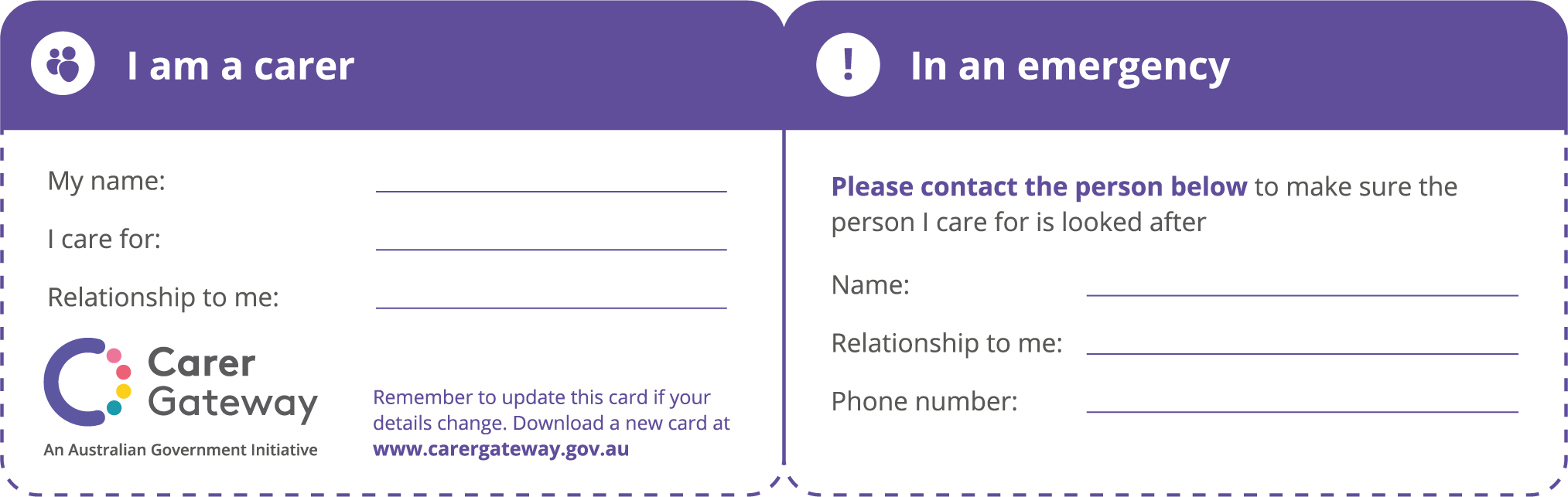 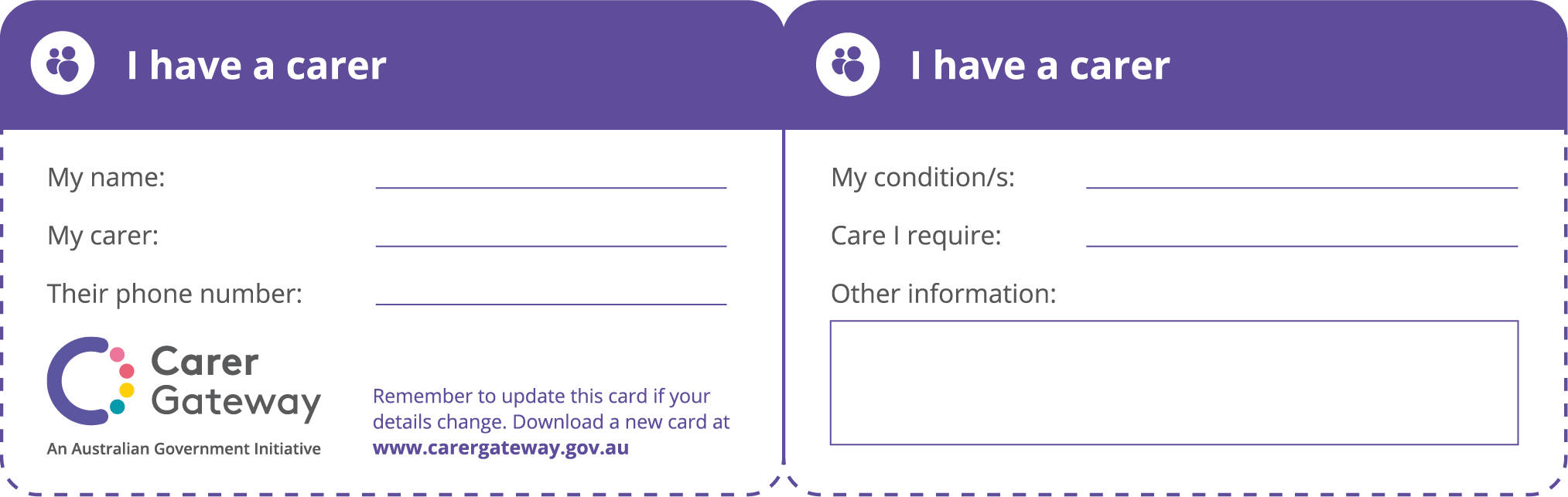 Medicine nameDose/timingOther important information